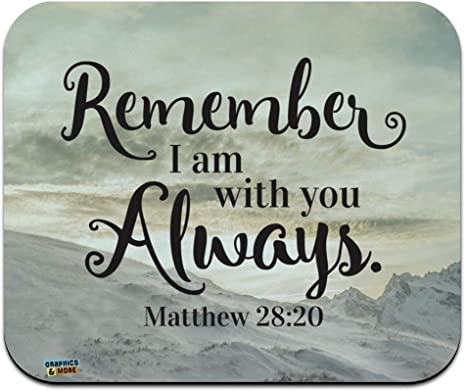 Getting More from the Message – Matthew 28:19-20Community Group Questions – Week of April 5, 2020Getting Started: Read this week’s passage out loud & pray the Holy Spirit will help you understand.  Ice Breaker: Many people who say they are Christians have never heard of the Great Commission. Why do you think that is?   _____________________________________________________________________Our church uses Bible teaching, serving, Community Groups, and some smaller meetings a s means of discipleship. How would you say a Community Group helps with discipleship? ______________________________________________________________________________________________________________________________________Why do you think so many Christians value “decisions for Christ” over “discipleship to Christ?” ______________________________________________________________________________________________________________________________________Do you feel like you want to be discipled more and to disciple others? What holds you back and what are some things you can do to change that?  ______________________________________________________________________________________________________________________________________Why do you think teaching the Bible is in such decline in the churches in America? Do you think people should be taught what they want to hear in church, or what Jesus says?         ______________________________________________________________________________________________________________________________________The scripture teaches that we should be baptized once we have trusted in Christ and believe God raised Him from the dead. Yet many say they need to be ready first. Why is that? Do you think there is something wrong with that answer? Please explain. ______________________________________________________________________________________________________________________________________What would you say to a friend or acquaintance who attends a church that does not carefully teach the word of God? What do you think lack of teaching has done to Christianity in America? ______________________________________________________________________________________________________________________________________In this difficult season of life we are all in right now, how does the promise of Jesus’ presence comfort you? ______________________________________________________________________________________________________________________________________Was there anything specific you think God wanted you to take action on from this passage?     ___________________________________________________________________ How can we pray for you in regard to what we studied this week? Other prayer requests are fine, but we are also looking for a specific prayer request for you regarding this week’s passage. ___________________________________________________________________